ESCUELA SUPERIOR POLITÉCNICA DEL LITORALINSTITUTO DE CIENCIAS QUÍMICAS Y AMBIENTALESSEGUNDA EVALUACIÓN DE QUÍMICA ORGANICA II /  31 Agosto 2012 (15 puntos) Complete las siguientes ecuaciones que representan la formación de los  reactivos organometálicos. Escriba los nombres correspondientes de cada compuesto.(20 puntos) Establezca la estructura química y clasificación de lípidos y polímeros.(15 puntos) Utilizando el literal del TÉRMINO llene la columna en blanco con la DESCRIPCIÓN pertinente.(15 puntos) Obtenga  un jabón de potasio realizando las ecuaciones químicas respectivas desde la formación de la grasa.(20 puntos) Convierte las siguientes cadenas abiertas de carbohidratos en  FÓRMULAS DE HAWORTH ó hemiacetales cíclicos (las 2 formas). Dé el nombre a cada uno de los compuestos formados en la fórmula de Haworth asi como en la proyección de Fischer.Proyección de Fischer de la RIBOSA                                                                                                                  _________________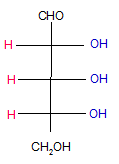 Proyección de Fischer de la GLUCOSA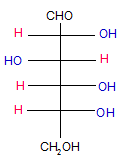                   _________________(15 puntos) Utilizando un gráfico,  explique el metabolismo de las proteínas.Nombres y apellidos del estudiante:……………………………………………………………………………Nombres y apellidos del estudiante:……………………………………………………………………………Nota de examen……………………………….               Dietil-éter                 -10 oC Butilitio    +     Mg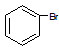            Dietil-éter                 35 oC(CH3)3 CCl   +  2 Li           Dietil-éter              -30 oC          Dietil-éterBromuro  de p-fluorofenilmagnesio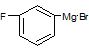 LiteralTÉRMINOSDESCRICIÓNRespuestaAGLICÓLISISPolisacárido formado a partir de la glucosa.BPROTEÍNASHemiacetal cíclico de los carbohidratos  que  posee 5 miembros.C         FURANOSASC que deriva del grupo carbonilo y lleva dos sustituyentes oxígeno.DFÓRMULA DE HAWORTH Vía metabólica encargada de oxidar la glucosa con la finalidad de obtener energía para la célula.ECARBONO ANOMÉRICOPreceso de formación de carbohidratos a partir de ácidos grasos y proteínas.FGLUCÓGENOEstereoisómeros que se relacionan como un objeto y su imagen no superponible.GISÓMEROS ESTRUCTURALESTienen diversidad de funciones en los seres vivos: cabello, piel, músculos, tejido conjuntivo, enzimas.HGLUCONEOGÉNESISCcompuestos con la misma fórmula molecular, pero con diferentes arreglos en sus enlaces y por lo tanto con estructuras diferentes.IENANTIÓMEROSHemiacetal cíclico de los carbohidratos  que  posee 6 miembros.JPIRANOSASRepresentaciones de los carbohidratos como hemiacetales cíclicos.